HOSPITAL NACIONAL ESPECIALIZADO DE MATERNIDAD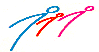 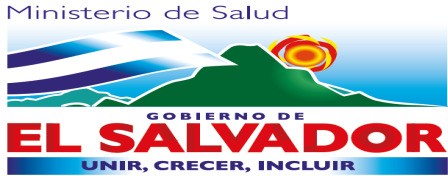 “Dr. Raúl Arguello Escolan “ San SalvadorVERSIÓN PÚBLICA“Este documento es una versión pública, en el cual únicamente se ha omitido la información que la Ley de Acceso a la Información Pública (LAIP), define como confidencial entre ello los datos personales de las personas naturales firmantes”. (Artículos 24 y 30 de la LAIP y artículo 6 del lineamiento Nº 1 para la publicación de la información oficiosa).“También se ha incorporado al documento las firmas escaneadas con sus respectivos sellos, de las personas naturales firmantes para la legalidad del documento”HOSPITAL NACIONAL ESPECIALIZADO DE MATERNIDAD“Dr. Raúl Arguello Escolan “ San SalvadorUNIDAD DE ADQUISICIONES Y CONTRATACIONES INSTITUCIONALFUENTE DE FINANCIAMIENTOHOSPITAL NACIONAL ESPECIALIZADO DE MATERNIDAD FONDO GENERALFORMA DE PAGO: CREDITOUNIDAD SOLICITANTE: BIOMEDICASOLICITUD DE COTIZACION No.13/2012PREVISION NO:1ORDEN DE COMPRA DE BIENES Y SERVICIOSLugar y Fecha:	San Salvador 16 de Febrero del 2012	No.Orden:53/2012RAZON SOCIAL DEL SUMINISTRANTECRISTINA IRENE MENDOZA AGUILARNITCANTIDAD RENGLONCODIGOUNIDAD DE MEDIDAD E S C R I P C I O NPRECIOUNITARIOVALORTOTAL-	-	-LINEA:0201 Atención Ambulatoria--REPUESTOS DE BIOMEDICABATERIA RECARGABLE 12VDC, 2.00 Ah, PARA MONITOR DE SIGNOS SIEMENS SC6000, MARCA4	6	07250068A/2007 Cada Uno ALPHA SOURCE, ITEM AS00828-1, ORIGEN USA,TIEMPO DE ENTREGA: 2 BATERIAS EL 1/03/2012 Y EL RESTO EL 30 DE MARZO DE 2012BOMBILLO PARA LARINGOSCOPIO ADULTO No.$36.25$145.0010	1125	1230	34725003557260020174100002Cada Uno 0400, MARCA SUNMED, ITEM: 5023404, ORIGEN USA. TIEMPO DE ENTREGA 1/03/2012BOMBILLO PARA LARINGOSCOPIO NEONATAL No.Cada Uno 0110, MARCA SUNMED, ITEM 5023401, ORIGEN USA. TIEMPO DE ENTREGA 1/03/2012PERA DE HULE COLOR NARANJA CON VALVULA METALICA PARA TENSIOMETRO, MARCA ADC, ITEM 875 LF, ORIGEN USA, GARANTIA 3 MESES. TIEMPO DE ENTREGA: 30/03/2012.$5.00$5.00$6.80$50.00$125.00$204.00-	-	-	-TOTAL........................-	$524.00SON: quinientos veinticuatro 00/100 dólaresOBSERVACION:LUGAR DE ENTREGA: ALMACENADMINISTRADOR DE LA ORDEN DE COMPRA: CARLOS ALBERTO VASQUEZ.SRA. EDITH GUADRON DE SILVAJefe UACI en FuncionesLIC. NUVIA ORELLANA DE CHÁVEZ ADMINISTRADORAElaborado por:salfaroTITULARCONTRATISTAHOSPITAL NACIONAL ESPECIALIZADO DE MATERNIDAD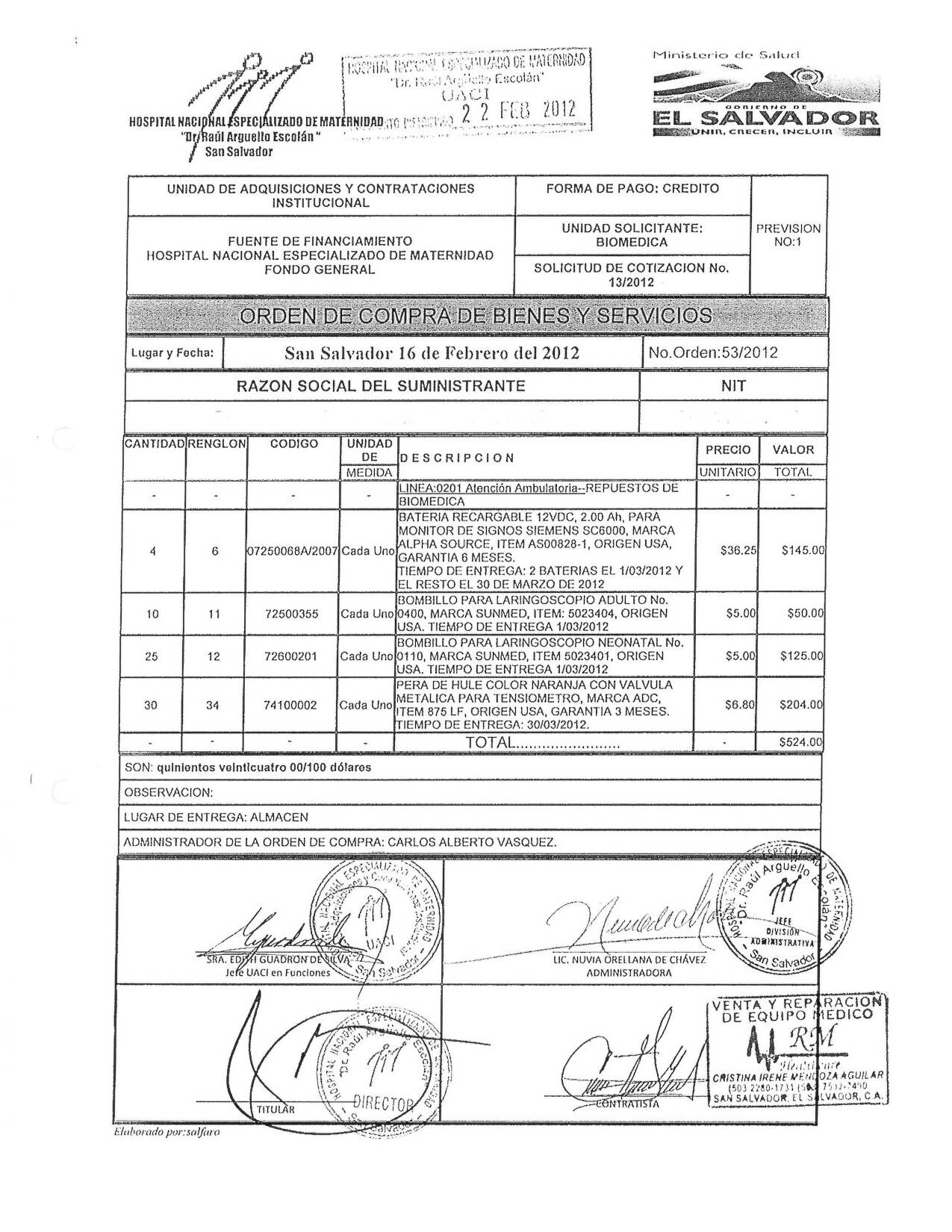 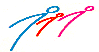 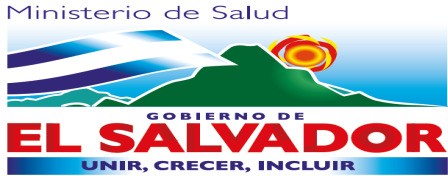 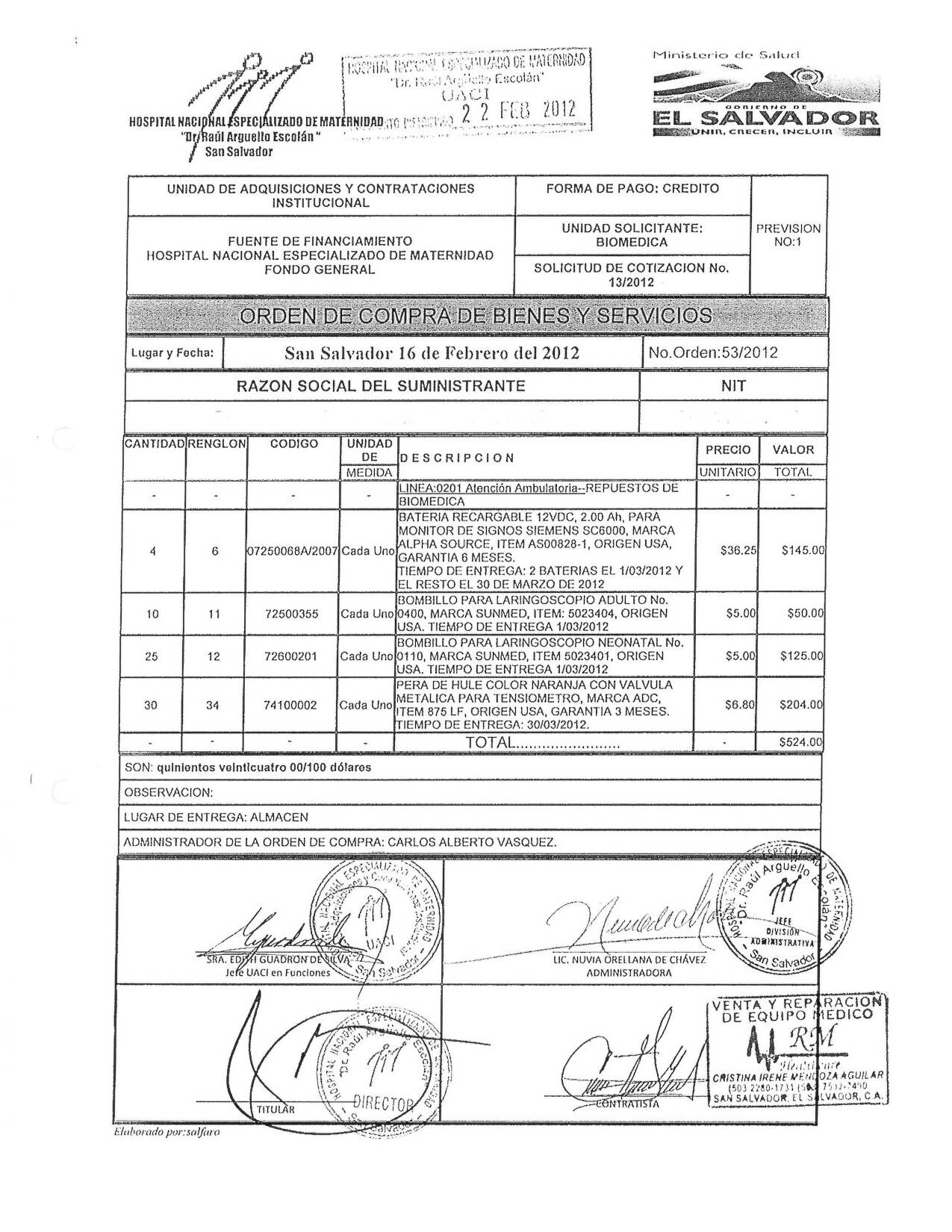 “Dr. Raúl Arguello Escolan “